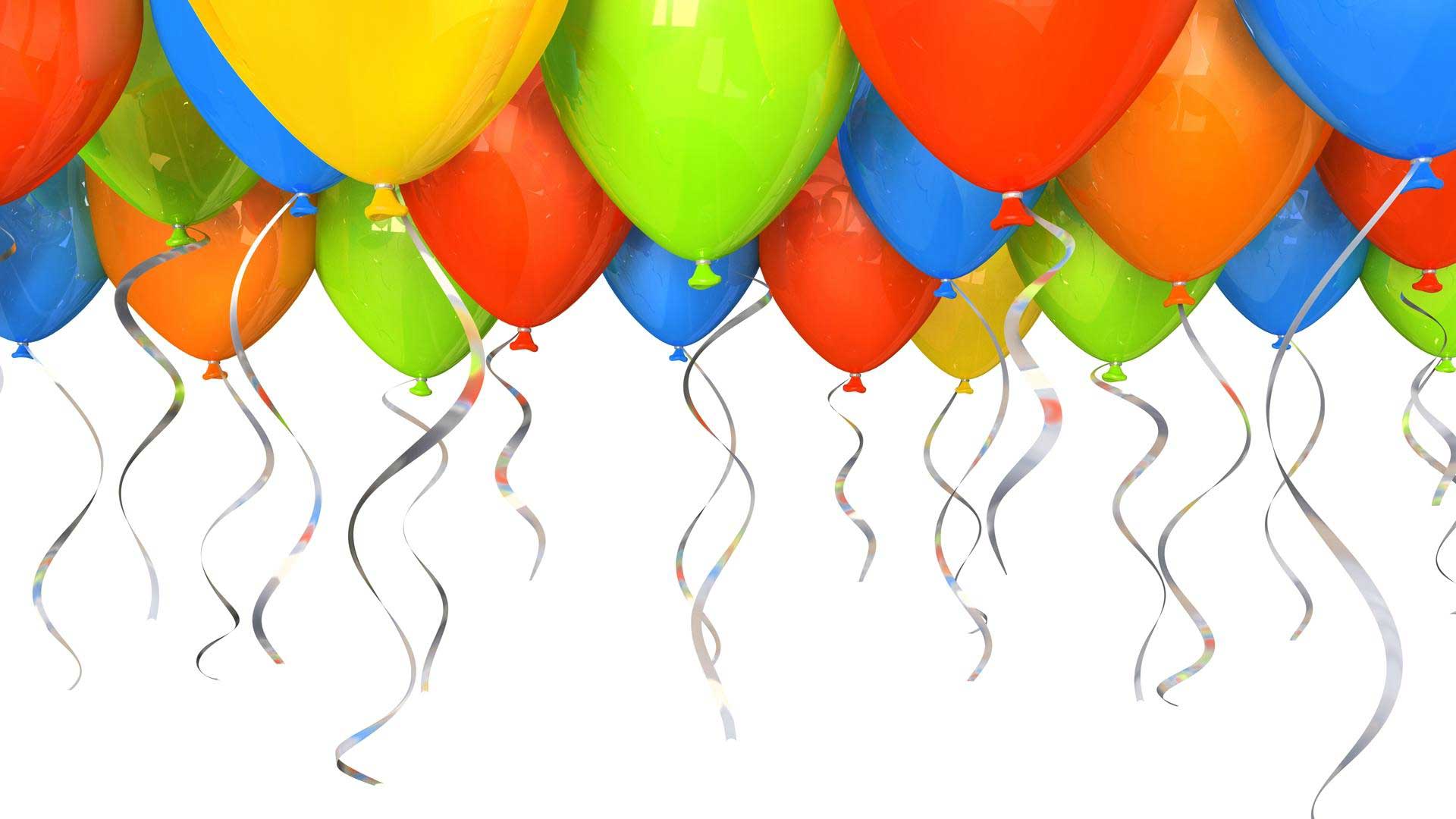 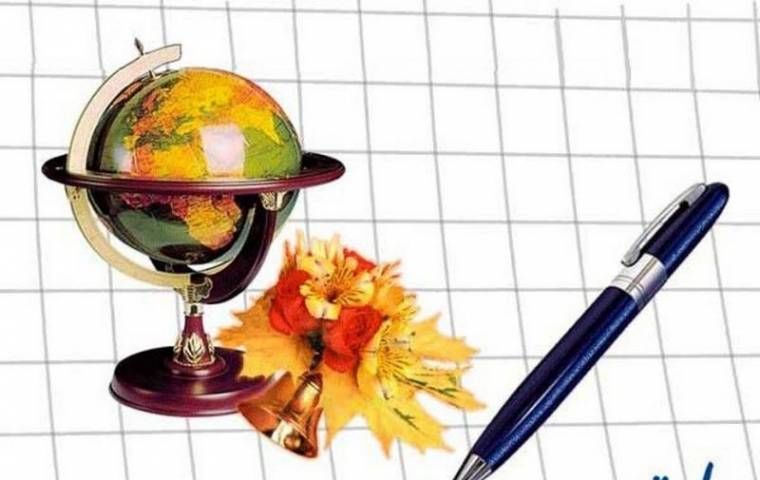 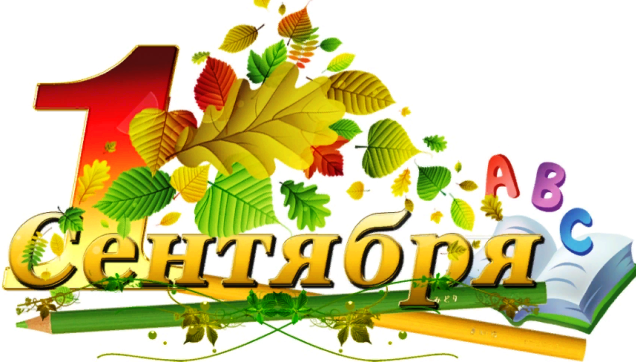 Цели и задачи:воспитывать у учащихся патриотические чувства, любовь к Родине.пробудить у детей интерес к школе, знаниям;вызвать у детей радостные эмоциональные переживания;развивать в детях стремление узнавать что-то новое;Оборудование:   проектор, презентация, воздушные шарики, пластиковые конверты с раздаточным материалом.Ход урока:Бекежанова НурайСәлем саған, мектебімСәлем білім ордасы.Жасыл бақты көктемімЖастық шақтың ордасы.Ерназаров Айсултан Оқу қайта басталды Мектебіміз қарсы алды. Қоңыраудың дауысы Кумбірлетті аспанды.ЗВЕНИТ ЗВОНОККолмакова ВладленаЗдравствуй, школьное утро! Здравствуй, школьный звонок! Ты проснувшись, как будто Вновь  зовешь на урок!Тохтаров Даниял И первый лучик в небе синем Нам шлет сегодня свой привет. Над необъятным Казахстаном Встает торжественно рассвет!Учитель: 1 сентября – это первые звонки и волнения, море цветов и улыбок. Это самый долгожданный праздник для ребят, которые впервые переступят школьный порог, для тех, кто в этом году закончит школу и для тех, кто сделает очередной шаг по длинной, но такой интересной, полной открытий школьной дороге...Ермолаева СофияВсё начинается со школьного звонка:
Дорога к звёздам! Тайны океана.
Всё это будет поздно или рано,
Всё впереди, ребята, а пока…Отряднов Дима
То слово не склоняется,
Пример не получается,
Всё это начинается со школьного звонка.ЗВЕНИТ ЗВОНОКУчитель: Уважаемые ученики, родители! Сегодня такой замечательный день – Праздник Знаний! Совсем недавно – 30 августа – в республике Казахстан был торжественно отмечен государственный праздник – День Конституции и.Наша Конституция дает гарантию бесспорного развития государства и общества, вселяет надежду в граждан страны, воспитывает патриотические чувства к своей Родине, создает культуру соблюдения закона и уважения прав человека.Хайбулина ИсланаНезависимая странаСвои земли на все времена.В Казахстане цветет свой флагВ Казахстане сияет свой гербВ Казахстане, как сбывшийся сон,Свой счастливый и мудрый закон!Редкин ромаНаш флаг впитал цвет неба голубогоИ золото пшеничное полей.Наш Казахстан — земля родного дома,Земля отцов и Родины моей.Отряднов СтасПарит орёл —Он празднует свободу,Над степью вольно крылья распластал. Килишбеков АкылжанНаш Казахстан —Семья больших народов,За много лет богаче, краше стал. Бауыржан АдинаСверкают снегом горные вершины,Но нам с дороги этой не свернутьМы с Родиною в помыслах единыНам солнце к счастью освещает путь.Учитель: Особый смысл приобретает значение этого праздника в год 30-летия Независимости Казахстана.Казахстан – это земля мира, добра, согласия. Мы – часть мирового сообщества, открытый народ, единая нация. Мы единый народ, у нас единая цель, единые интересы, единое будущее! Это делает нас сильными, это защищает нас от ветров истории и выводит на широкую дорогу глобального мира.Учитель: Абай Кунанбаев – великий сын казахского народа, память о котором сохранилась через века. Его именем названы улицы в Египте, Индии, Германии, России и многих других странах. Казахстанцы стремятся хранить память о мудреце и поэте Абае. 2020 год – год 175 – летнего юбилея Абая Кунанбаева.Учитель: В этом году все мы столкнулись с общей бедой, с большой проблемой - COVID-19.- Бактерия по сравнению с вирусом является великаном. Не стоит путать бактерию и вирус.- На кончике тонкой иголки может поместиться 100 тысяч вирусных частичек.- Ученых до сих пор не определились: относить ли вирусы к живой или неживой природе. Ведь вне организмов они погибают и могут жить только за счет чужой живой среды. Но, как и живые организмы, они размножаются.- Многие вирусы неопасны для человека. И тут следует отдать должное иммунной системе человека, которая защищает нас. Она вырабатывалась тысячелетиями. Но существуют новые вирусы, с которыми иммунитет побороться может не всегда. К таким относится коронавирус.- 1 из 10 зараженных коронавирусом начнет испытывать недомогания. Другие же даже не заметят то, что инфицированы. Но они могут при этом могут заразить тех, с кем общаются. Особо опасен коронавирус для старших людей. Ведь здоровье бабушек и дедушек хуже, поэтому вирус они переносят тяжело.- ветрянка, грипп, корь, скарлатина – заболевания, причиной которых также является вирус.Учитель: Дорогие ребята, начинается новый учебный год. Сколько нас ждет интересных открытий впереди, встреч с любимыми учителями! Учеба, здравствуй! Школа, здравствуй! Идем за знаньями в поход.Сегодня праздник! Школьный праздник! Встречаем мы учебный год!